Образец оформления статьи с требуемым форматированиемУДК 000.000 (можно найти в классификаторе УДК по ссылке http://teacode.com/online/udc/ или узнать в библиотеке Вашего вуза)Название, название, название, название, названиеИ.И. Иванов1, д-р техн. наук, профессор, 
П.П. Петров2, канд. техн. наук, доцент1  Новосибирский государственный архитектурно-строительный университет (Сибстрин),
г. Новосибирск, Российская Федерация2  Брестский государственный технический университет, г. Брест, Республика БеларусьКлючевые слова: ключевые слова, ключевые слова, ключевые слова, ключевые слова, ключевые слова.Аннотация. Текст аннотации. Текст аннотации. Текст аннотации. Текст аннотации. Текст аннотации.Текст, текст, текст, текст, текст, текст, текст, текст, текст, текст, текст, текст,  текст,  текст,  текстρ в .Текст, текст, текст, текст, текст, текст, текст, текст, текст, текст, текст, текст, текст, текст, текст, текст, текст, текст, текст. 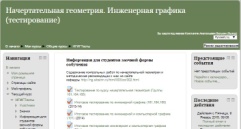 Рисунок 1. Интерфейс системы дистанционного сопровожденияТекст, текст, текст, текст, текст, текст, текст, текст, текст, текст, текст, текст, текст, текст.Список литературыВольхин, К. А. Использование информационных технологий в курсе начертательной геометрии / К. А. Вольхин, Т. А. Астахова // Омский научный вестник. – 2012. – № 2. – С. 282–286.Горбунова, Л. Н. Тестирование как один из методов активизации учебного процесса / Л. Н. Горбунова, Т. Н. Мармус // Инженерное образование: опыт, перспективы, проблемы : материалы всерос. конф. с междунар. участием (Благовещенск, 16 ноября 2018 г.). – Благовещенск : Изд-во Дальневосточного ГАУ, 2018. – С. 77-82.Примеры оформления библиографических описаний по ГОСТ Р 7.0.100 – 2018 можно посмотреть по ссылке http://www.ng.sibstrin.ru/brest_novosibirsk/inf/Primery_GOST_R_7_0_100_2018.pdf ГОСТ Р 7.0.100 – 2018 можно посмотреть по ссылке http://www.ng.sibstrin.ru/brest_novosibirsk/inf/GOST_R_7_0_100_2018.pdf 